The Best of A.H.A.V.A.By A.H.A.V.A. Students of 2016A unique collection of poems, compositions, and other excerptsMa'ale Adumim 2nd graders:Mitzpe Yericho, 2nd graders:Mitzpe Yericho 3rd-6th grade:Maale Adumim, 3rd-6th grade:Kfar Adumim, 8th grade:Mitzpeh Yericho, 1st grade:Kfar Adumim, 3rd grade:Kfar Adumim, 7th grade:Kfar Adumim, 8th grade:
Blondie and the Vegan Lion, Vegetarian Bear and the Carnivore Bunny (Parody on The Three Bears)

     Lion, Bear and Bunny lived, peacefully, on a deserted island. They built a small house… 
     Blondie was a crazed little girl with brown hair. She rode her motorcycle through the deserted island and, after 10 seconds, got very hungry and had to stop… Blondie saw Lion, Bear and Bunny run out of their house. “Now I don’t have to eat this dirty marshmallow, I can go into the house and “borrow” some of the food,” Blondie thought to herself. …She went into the kitchen and found a bowl of tofu, salad and a plate with lamb chops. She ate the tofu. Ugh, too chewy. But she still finished it.
Next, Blondie tried the salad. Umm, too crispy. But she still finished. Last, she tried the lamb chops. It was so yummy so she ate the whole lamb (and the plate, too)…      	Blondie … started playing with the playstation. Blondie played so hard that she broke the controller. She got so upset she kicked the chair and broke it. Blondie also hurt her toes when she kicked the chair so she decided to go lie down… Blondie tried Lion’s bed. It was too hard. She tried Bear’s bed. It was too soft.
	In the end, she tried Bunny’s bed and it was just right. She fell asleep almost immediately. … Lion wanted the girl to stay with them, Bear wanted to send her away and Carnivore Bunny wanted to roast her and eat her.
         Blondie woke up and was really scared when she heard what the animals wanted to do with her. She ran away, left her motorcycle and swam off the island.
       Never again, did Blondie go into someone else’s house without permission (unless she was really hungry).
The End.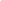 All rights reserved 